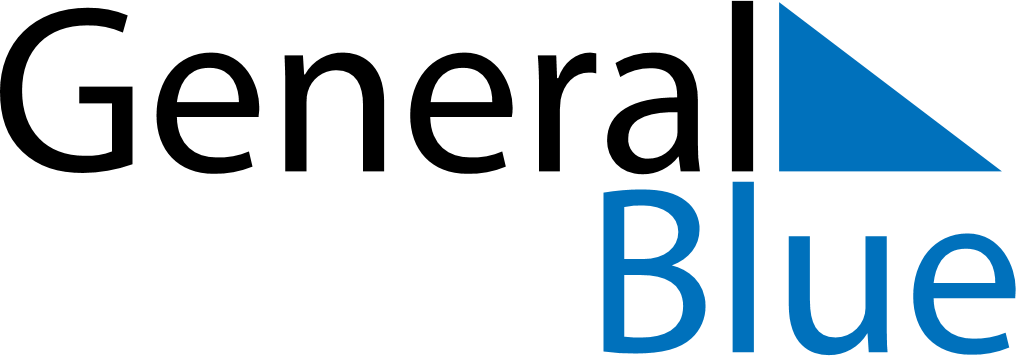 March 2028March 2028March 2028March 2028CanadaCanadaCanadaMondayTuesdayWednesdayThursdayFridaySaturdaySaturdaySunday1234456789101111121314151617181819St. Patrick’s Day20212223242525262728293031